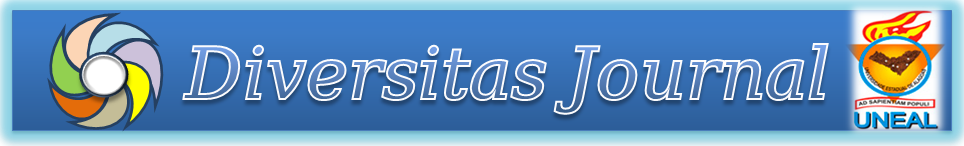 STATEMENT OF AUTHORSHIP, CONTRIBUTION AND RESPONSIBILITYI, (NAME OF THE AUTHOR OR AUTHORS, COMPLETE AND WITHOUT ABBREVIATION), declare, for the purposes of submission to the Diversitas Journal magazine, that the article (TITLE OF THE FULL ARTICLE) is original, unpublished and has not been submitted to another periodic, as well as express consent regarding the Submission and the Editorial Policy, Guidelines for Publication and Declaration of Copyright, which will apply in case of publication of the aforementioned work.I declare that the article should be evaluated by the process: (   ) Blind        (   ) Not blind (Peer-Review).Regarding conflicts of interest, I declare that in this submission (THERE ARE OR ARE NOT) conflicts of interest with reviewers and editors (IF ANY: In particular, INDICATE NAMES IN FULL).I declare, next, the contribution of authorship in the construction of the submitted manuscript, assuming the public responsibility of it, in accordance with the CRediT (Contributor Roles Taxonomy), which is maintained by Consortia for Advancing Standards in Research Administration Information (CASRAI), in accordance with Diversitas Journal's Submission Policies and Measures Against Plagiarism:(AUTHOR 1): (FUNCTION PERFORMED IN THE CONSTRUCTION OF THE ARTICLE).(AUTHOR 2): (FUNCTION PERFORMED IN THE CONSTRUCTION OF THE ARTICLE AND SO ON).City/State____/____/____________________________________________________________________Signature of the Author(s)ORTHOGRAPHIC AND GRAMMATICAL REVIEW STATEMENTI, (FULL NAME OF THE REVIEWER), declare, for the purpose of submission to the Diversitas Journal magazine, that the article (TITLE OF THE FULL ARTICLE), authored by (FULL NAME OF THE AUTHOR(S)), has been reviewed by me with regard to the orthographic, grammatical elements and APA standards.City/State___/___/_________________________________________________________________Reviewer's SignatureDocument:Academic Background: (Course / Institution)Profession / Company: (If any)Reviewer since: (Period)Contact: (Email)FOREIGN LANGUAGE TRANSLATION STATEMENTI, (FULL NAME OF THE TRANSLATOR), declare, for the purpose of submission to the Diversitas Journal magazine, that the article (TITLE OF THE FULL ARTICLE), authored by (FULL NAME OF THE AUTHOR(S)), has been translated by me into the language (ENGLISH / SPANISH).City/State___/___/_________________________________________________________________Translator's SignatureDocument:Education: (If academic: Course / Institution; or Native)Profession / Company: (If any)Translator since: (Period)Contact: (Email)